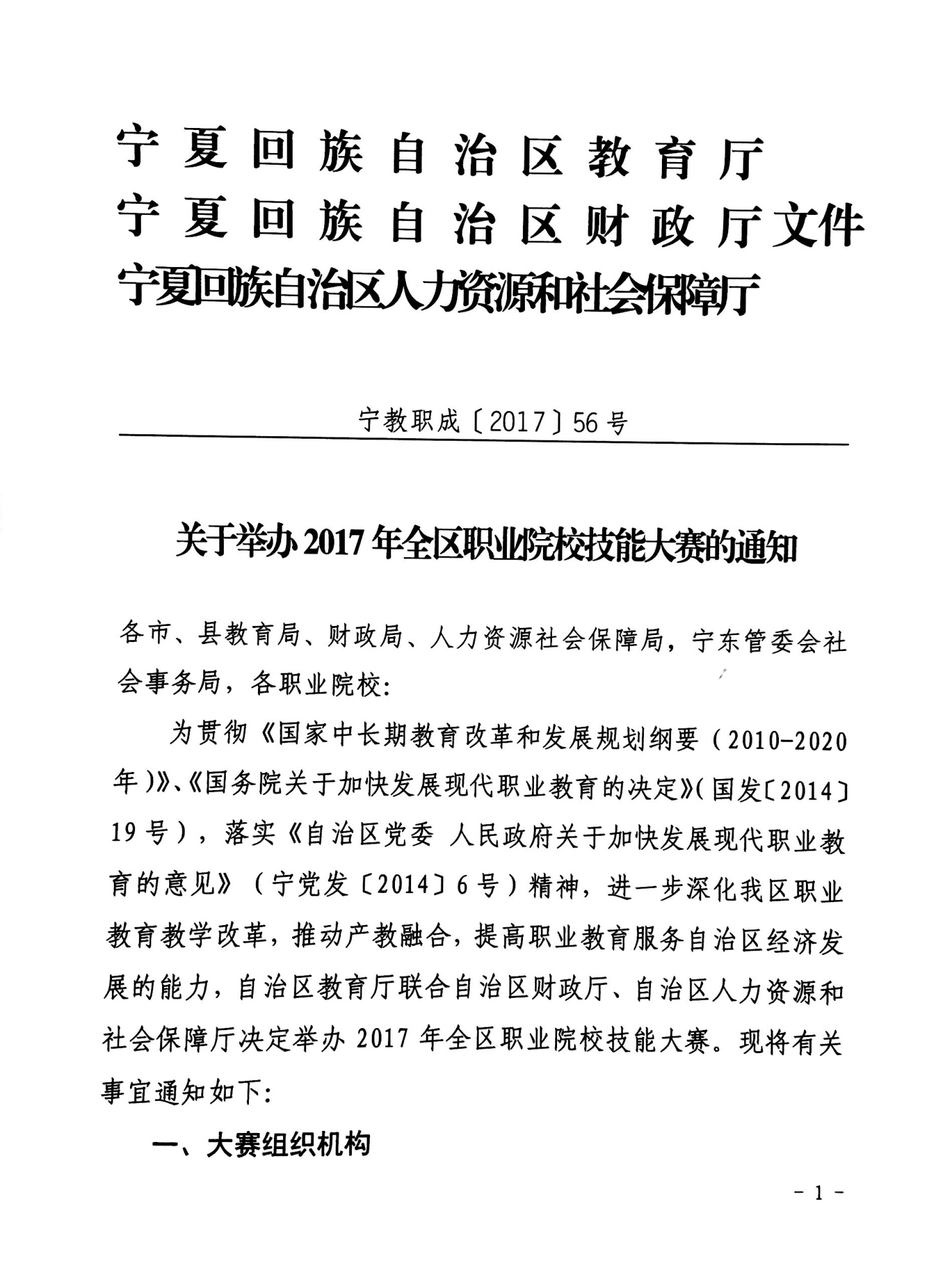 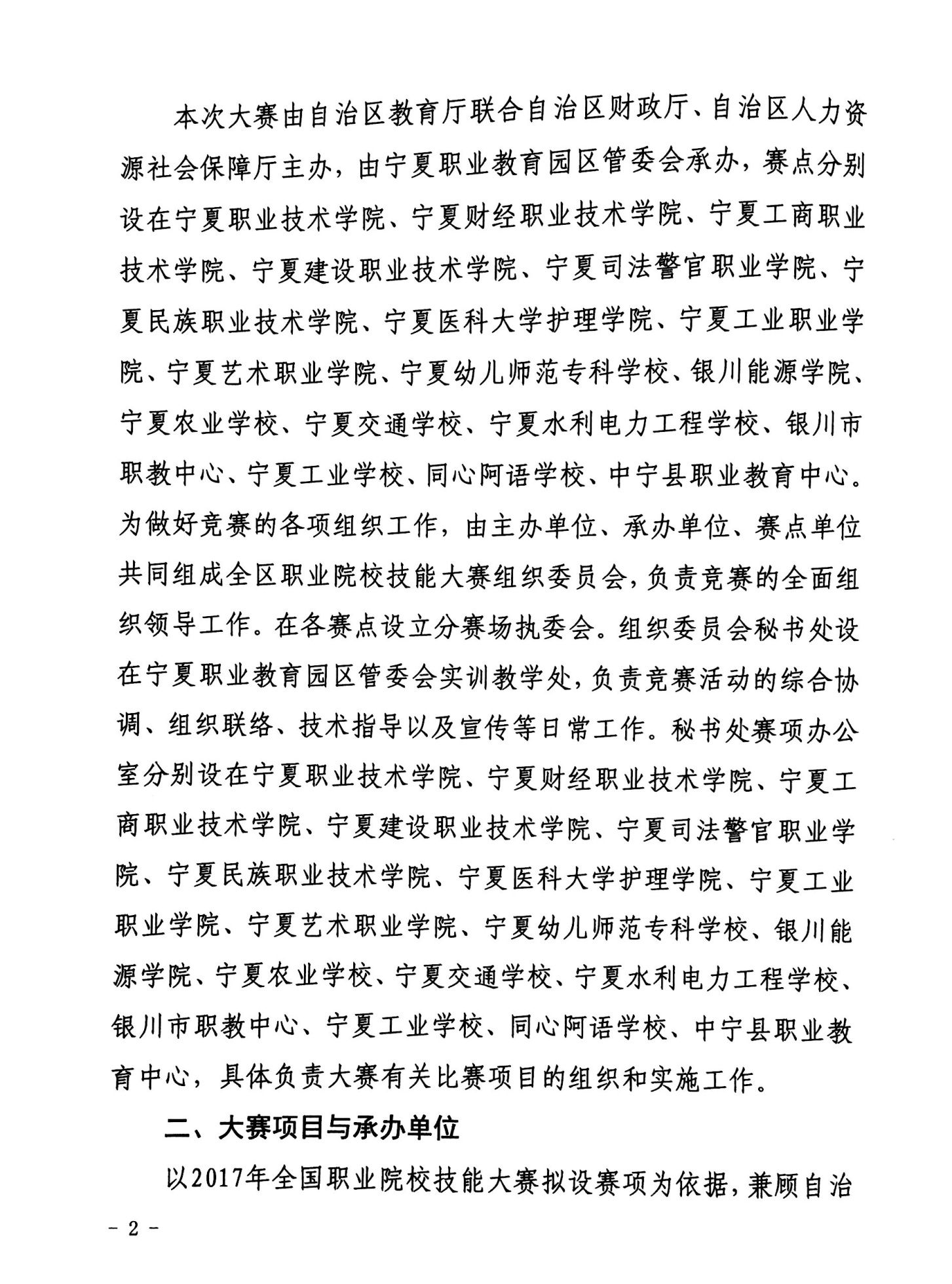 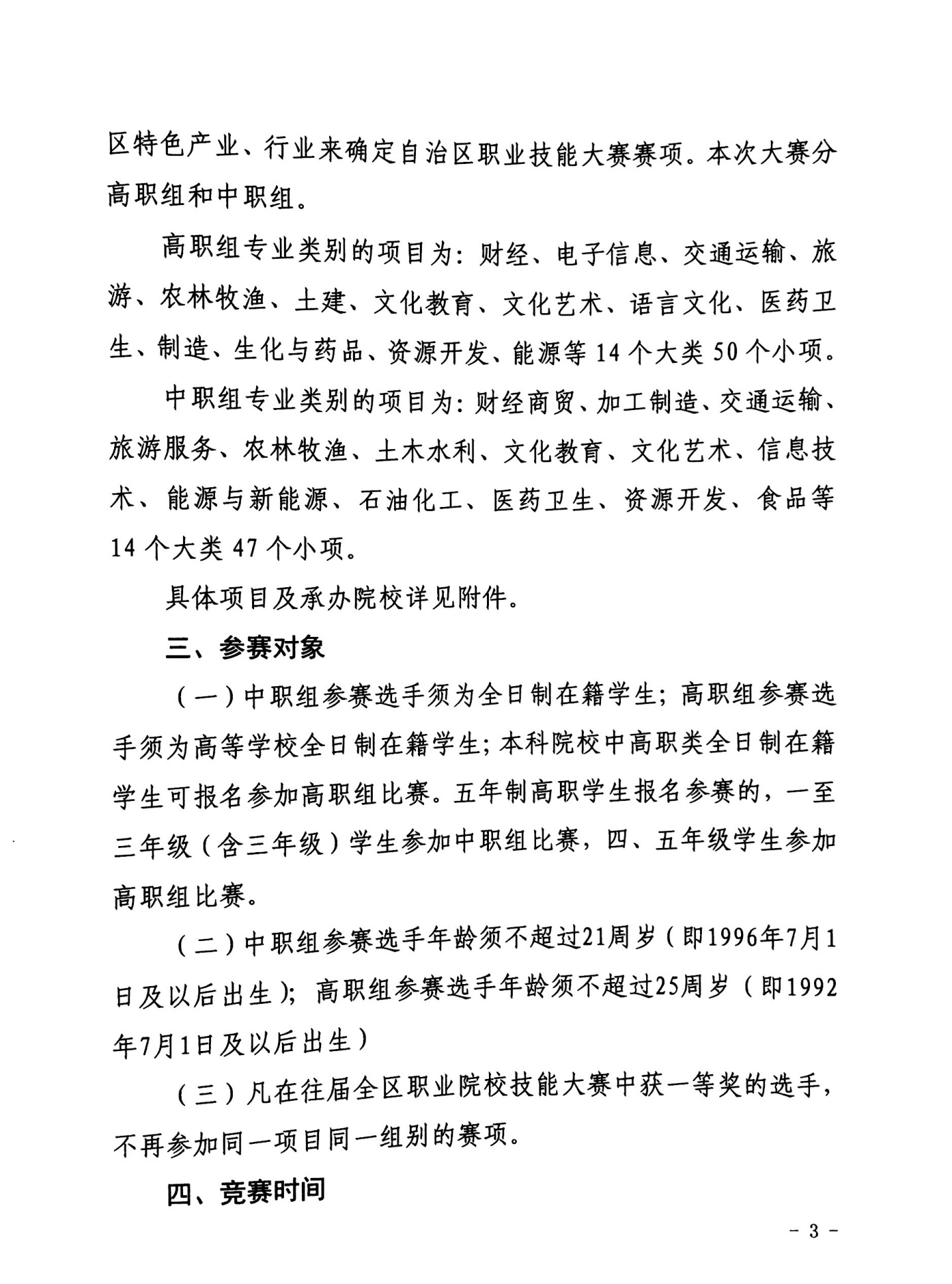 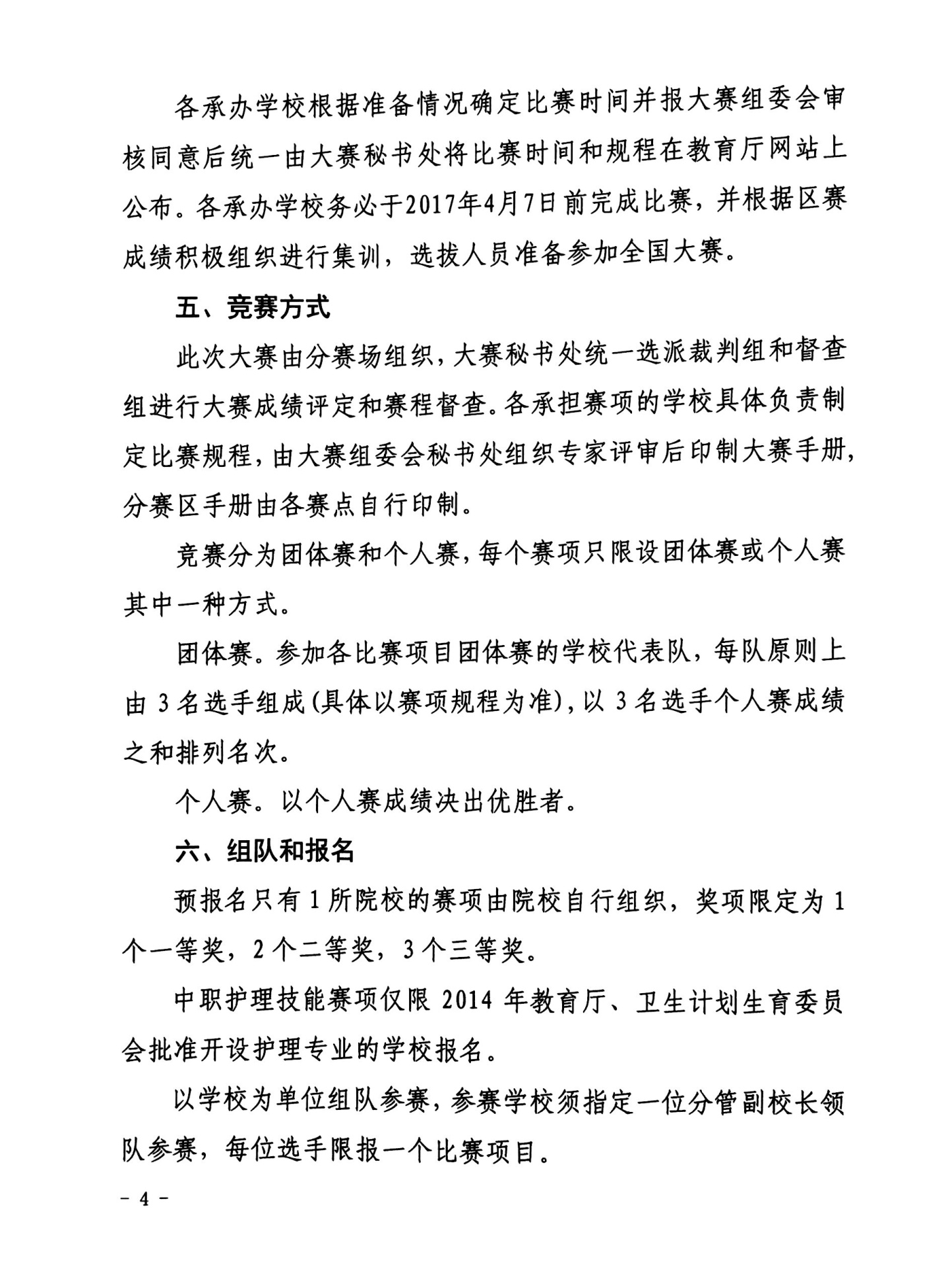 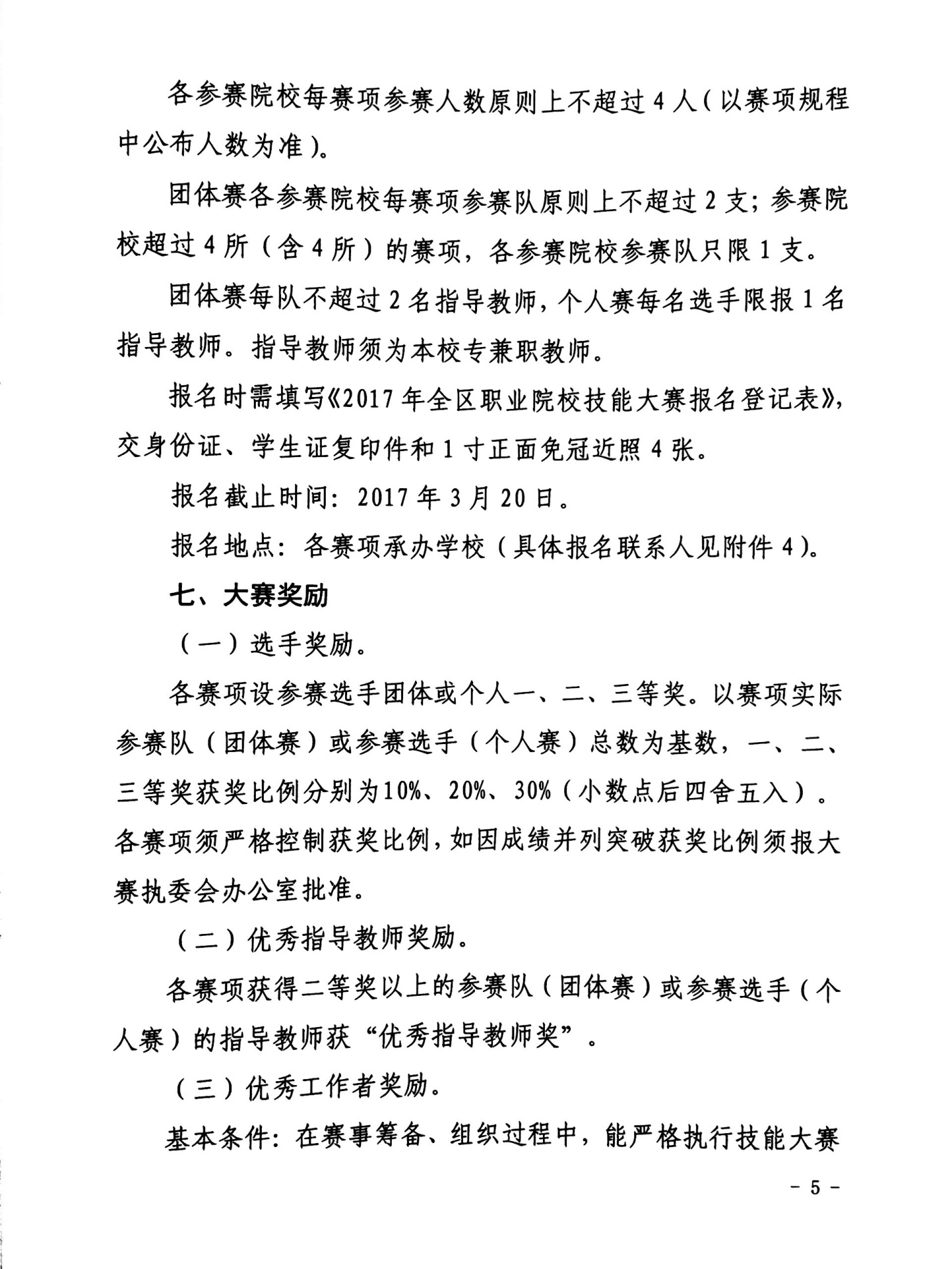 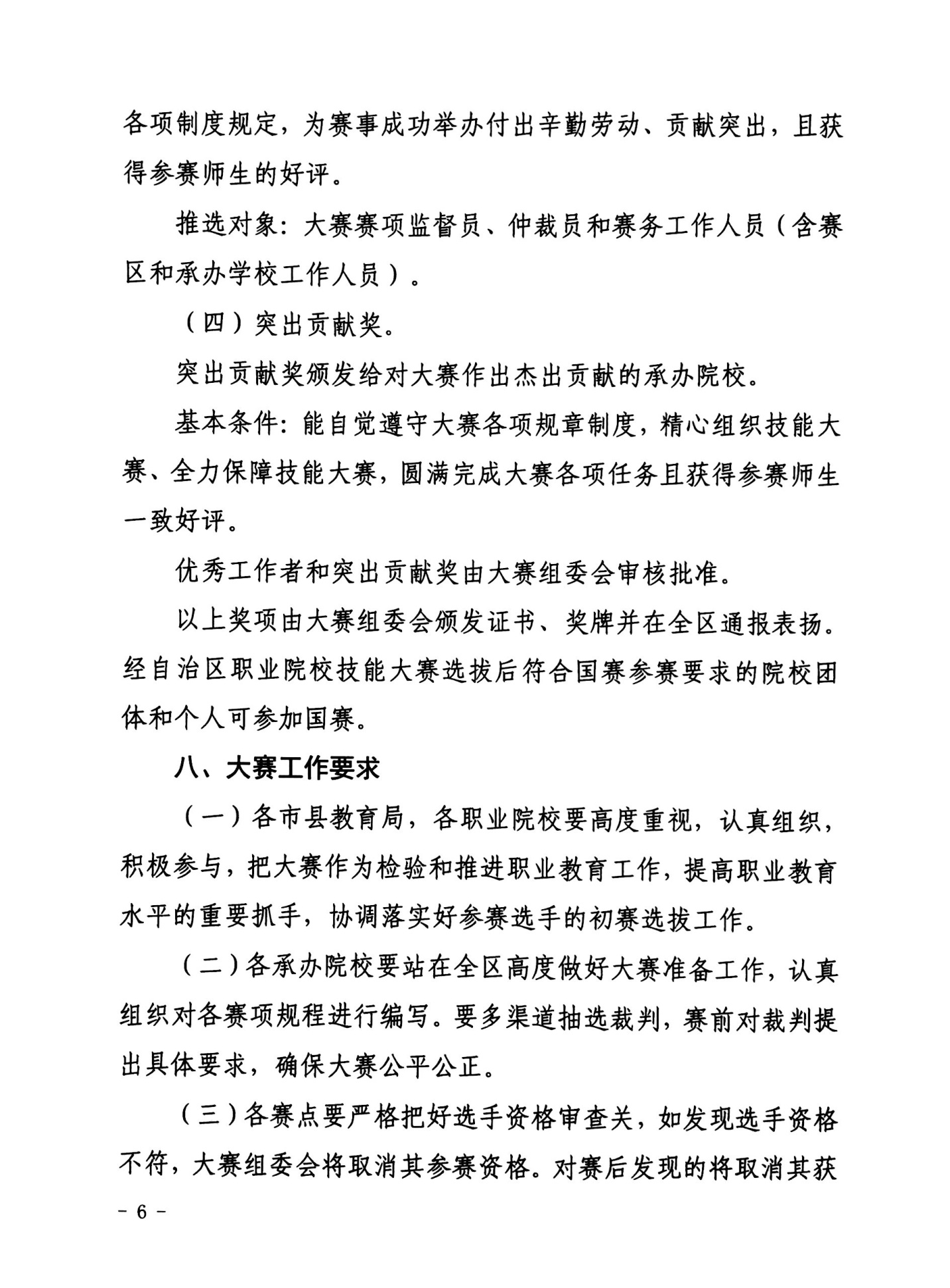 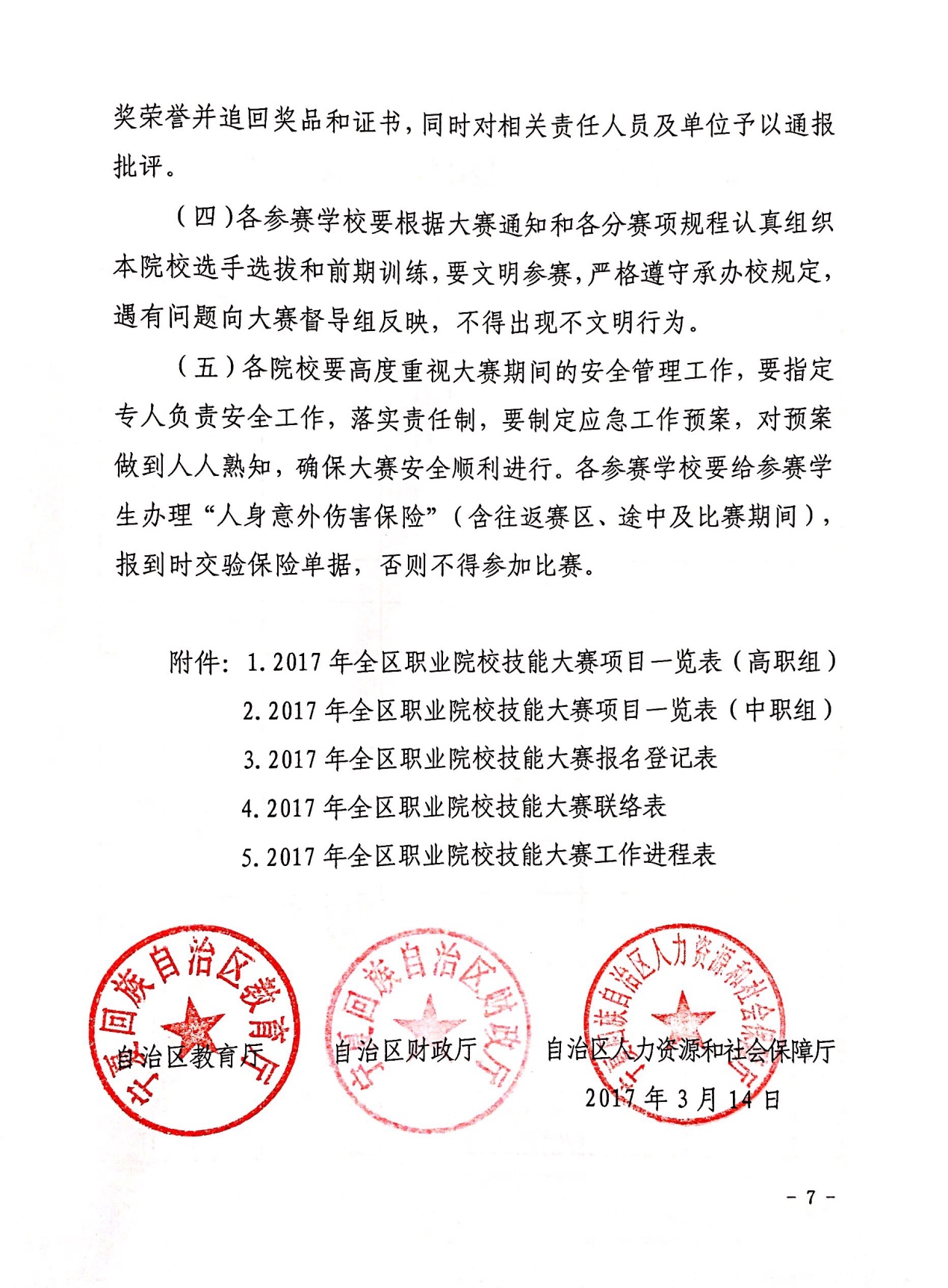 附件1：2017年全区职业院校技能大赛项目一览表（高职组）附件2：2017年全区职业院校技能大赛项目一览表（中职组）附件3：2017年全区职业院校技能大赛报名登记表选手单位（盖章）：注：1、此表一式二份，此表可复印。2、学生证、身份证复印件贴在本表背面，由承办单位审验确认。附件4：2017年全区职业院校技能大赛联络表附件5：2017年全区职业院校技能大赛工作进程表序号专业类别赛项类别赛项名称分项数分项名称拟承办院校备注1财经大类规划项目会计技能1宁夏财经职业技术学院2财经大类规划项目市场营销技能1宁夏财经职业技术学院3财经大类规划项目银行业务综合技能1宁夏财经职业技术学院4财经大类规划项目互联网+国际贸易综合技能1宁夏财经职业技术学院5财经大类规划项目电子商务技能1宁夏工商职业技术学院6电子信息大类规划项目计算机网络应用1宁夏工商职业技术学院7电子信息大类规划项目移动互联网应用软件开发1宁夏工商职业技术学院8电子信息大类新增项目信息安全管理与评估1宁夏工商职业技术学院9电子信息大类新增项目物联网技术应用1宁夏工商职业技术学院10电子信息大类新增项目云计算技术与应用1宁夏职业技术学院11电子信息大类新增项目软件测试1宁夏职业技术学院12电子信息大类新增项目虚拟现实(VR)设计与制作1宁夏职业技术学院13交通运输大类规划项目汽车检测与维修3汽车自动变速器拆装与检测宁夏工商职业学院14交通运输大类规划项目汽车检测与维修3汽车电气系统检修宁夏工商职业学院15交通运输大类规划项目汽车检测与维修3汽车故障诊断宁夏工商职业学院16交通运输大类规划项目汽车营销1宁夏工商职业学院17交通运输大类规划项目现代物流作业方案设计与实施1宁夏职业技术学院18旅游大类规划项目中餐主题宴会设计1宁夏工商职业学院19旅游大类规划项目导游服务1普通话导游宁夏工商职业学院20农林牧渔大类规划项目农产品质量安全检测1农药残留检测宁夏职业技术学院21农林牧渔大类规划项目鸡新城疫抗体水平测定1宁夏职业技术学院22农林牧渔大类规划项目园林景观设计1宁夏职业技术学院23土建大类规划项目建筑智能化系统安装与调试1宁夏建设职业技术学院24土建大类规划项目智能电梯装调与维护1宁夏职业技术学院25文化教育大类规划项目英语口语2非英语专业组宁夏民族职业技术学院26文化教育大类规划项目英语口语2英语专业组宁夏民族职业技术学院27文化教育大类传统特色项目阿拉伯语商贸服务1宁夏民族职业技术学院28文化教育大类传统特色项目演讲1宁夏民族职业技术学院29文化教育大类传统特色项目硬笔书法1宁夏艺术职业学院30文化教育大类传统特色项目学前教育专业教育技能1宁夏幼儿师范专科学校31文化教育大类传统特色项目幼儿园活动设计1宁夏幼儿师范专科学校32语言文化类规划项目文秘速录1宁夏司法警官职业学院33文化艺术类新增项目艺术专业技能(中国舞表演)1宁夏艺术职业学院34文化艺术类新增项目艺术专业技能(钢琴演奏)1宁夏艺术职业学院35医药卫生大类规划项目护理技能1宁夏医科大学护理学院36医药卫生大类规划项目中药技能1宁夏职业技术学院37制造大类新增项目数控机床装调与技术改造1宁夏职业技术学院38制造大类规划项目模具数字化设计与制造工艺1宁夏工商职业学院39制造大类规划项目自动化生产线安装与调试1宁夏工商职业学院40制造大类规划项目工业产品数字化设计与制造1宁夏工商职业学院41制造大类规划项目现代电气控制系统安装与调试1宁夏工商职业学院42制造大类规划项目工业机器人技术应用1宁夏工商职业学院43生化与药品大类规划项目化工生产技术1宁夏工商职业学院44生化与药品大类规划项目化工仪表自动化1宁夏工商职业学院45生化与药品大类规划项目化工设备维修1宁夏工商职业学院46生化与药品大类规划项目工业分析检验1宁夏工商职业学院47资源开发类传统特色项目液压支架工1宁夏工业职业学院48资源开发类传统特色项目掘进机司机1宁夏工业职业学院49资源开发类传统特色项目综采电气维修1宁夏工业职业学院50能源大类规划项目风光互补发电系统安装与调试1银川能源学院序号专业类别赛项类别赛项名称分项数分项名称拟承办院校备注1财经商贸类规划项目会计技能1宁夏财经职业技术学院2财经商贸类规划项目沙盘模拟企业经营1宁夏财经职业技术学院3财经商贸类规划项目电子商务运营技能1宁夏水利电力工程学校4加工制造类规划项目数控综合应用技术1宁夏工商职业技术学院5加工制造类规划项目机电一体化设备组装与调试1宁夏工商职业技术学院6加工制造类规划项目制冷与空调设备组装与调试1银川市职教中心7加工制造类规划项目单片机控制装置安装与调试1银川市职教中心8加工制造类规划项目焊接技术1宁夏工商职业技术学院9加工制造类传统特色项目车加工技术1宁夏工商职业技术学院10加工制造类传统特色项目钳工(机械装配、工具制作)1宁夏工商职业技术学院11加工制造类传统特色项目维修电工1宁夏工商职业技术学院12交通运输类规划项目汽车运用与维修3汽车机电维修宁夏交通学校13交通运输类规划项目汽车运用与维修3车身修复（钣金）宁夏交通学校14交通运输类规划项目汽车运用与维修3车身涂装（涂漆）宁夏交通学校15交通运输类规划项目汽车营销1宁夏交通学校16旅游服务类规划项目酒店服务1宁夏工商职业技术学院17旅游服务类规划项目烹饪3热菜宁夏工商职业技术学院18旅游服务类规划项目烹饪3面点宁夏工商职业技术学院19旅游服务类规划项目烹饪3冷拼与雕刻宁夏工商职业技术学院20农林牧渔类规划项目蔬菜嫁接1宁夏农业学校21农林牧渔类传统特色项目种子质量检测1宁夏农业学校22农林牧渔类规划项目艺术插花1宁夏农业学校23土木水利类规划项目建筑装饰技能1宁夏水利电力工程学校24土木水利类规划项目工程测量1宁夏水利电力工程学校25土木水利类传统特色项目建筑CAD1宁夏水利电力工程学校26土木水利类传统特色项目工程算量1宁夏水利电力工程学校27文化教育类传统特色项目阿拉伯语1同心阿语学校28文化教育类传统特色项目演讲1宁夏民族职业技术学院28文化教育类传统特色项目演讲1宁夏民族职业技术学院29文化教育类传统特色项目硬笔书法1宁夏艺术职业学院30文化教育类传统特色项目幼教技能1宁夏幼儿师范专科学校31文化教育类传统特色项目幼儿园活动设计1宁夏幼儿师范专科学校32文化艺术类新增项目艺术专业技能(中国舞表演)宁夏艺术职业学院33信息技术类规划项目网络搭建与应用1宁夏工商职业技术学院34信息技术类规划项目计算机辅助设计（工业产品CAD）1宁夏工商职业技术学院35信息技术类规划项目智能家居安装与维护1宁夏工商职业技术学院36信息技术类规划项目动画片制作1宁夏工商职业技术学院37信息技术类规划项目数字影音后期制作技术1宁夏工商职业技术学院38能源与新能源类规划项目光伏发电系统安装与调试1宁夏工业学校39石油化工类规划项目化工生产技术1宁夏工商职业技术学院40石油化工类规划项目工业分析检验1宁夏工商职业技术学院41医药卫生类规划项目护理技能1宁夏医科大学护理学院42资源开发类传统特色项目液压支架工1宁夏工业职业学院43资源开发类传统特色项目掘进机司机1宁夏工业职业学院44资源开发类传统特色项目综采电气维修1宁夏工业职业学院45食品大类传统特色项目食品机械设备安装与维修1中宁县职教中心46食品大类传统特色项目枸杞多糖的检测1中宁县职教中心47食品大类传统特色项目食品包装技术1中宁县职教中心参赛项目参赛项目选手编号相片选手情况姓    名性    别相片选手情况文化程度出生年月相片选手情况职业资格等级联系电话选手情况身份证号码选手情况学校名称比赛成绩笔试成绩裁判签名裁判签名裁判签名裁判签名比赛成绩操作成绩比赛成绩总        分比赛成绩名        次裁判长签名裁判长签名大赛领导小组办公室意见：大赛领导小组办公室意见：大赛领导小组办公室意见：大赛领导小组办公室意见：大赛领导小组办公室意见：大赛领导小组办公室意见：大赛领导小组办公室意见：分赛区负责人联系人宁夏职业技术学院李晓延  手机：13709519315        座机：0951-2135007任  杰  手机：13995278970        座机：0951-2135019宁夏工商职业技术学院宋  莹  手机：13995296290张  静  手机：13995287629宁夏财经职业技术学院马成旭  手机：13995106225        座机：0951-2083024郑文昭  手机：13995004728        座机：0951-2077882宁夏司法警官职业学院刘  睿  手机：13014285262	座机：0951-6883002刘  菲  手机：13995085386        座机：0951-6883020宁夏建设职业技术学院崔  阳  手机：13909571405刘长青  手机：13709590747宁夏民族职业技术学院武晓满  手机：13995435699座机：0953-2123209李奇志  手机：13995335799宁夏工业职业学院朱玉敏  手机：18795209966        座机：0951-6970728薛  巍  手机：15825311113宁夏艺术职业学院卢小兵  手机：13909571957袁  泉   手机：13995079522宁夏幼儿师范专科学校邓彦芳  手机：15009519777马东平  手机：13995087362宁夏医科大学护理学院刘  娟  手机：13995073111王志英  手机：13995410164银川能源学院梁延堂  手机：13609399008	   陈  芳  手机：13895075729宁夏农业学校莱惠玲  手机：13037971887孟彤斐  手机：18295215682        座机：0951-2135195宁夏工业学校吴新利  手机：13209661000郭建华  手机：13014200495宁夏交通学校张士勇  手机：15909580607        座机：0951-8971101谭秀英  手机：13995119618        座机：0951-8971019银川市职教中心陈丽英  手机：18909576299王燕丽  手机：13895000351宁夏水利电力工程学校薛立刚  手机：13409585629陈  颖  手机：13895188061        座机：0951-5682020宁夏同心阿拉伯语学校文俊卿  手机：13519219696马存梅  手机：13895547196中宁县职教中心宋万斌  手机：13519253899马建中  手机：13519252230序号时间工作内容12017年2月底前召开职业院校技能大赛工作会议，安排部署职业院校技能大赛相关工作事宜。22017年3月10日前各职业院校做好参赛的各项准备工作，承办院校上报并公布各赛项规程。32017年3月15日前下发《关于举办2017年全区职业院校技能大赛的通知》。 42017年3月20日前参赛院校、承办院校做好参赛选手的报名、信息统计、数据上报等工作；推荐大赛裁判及督导备选。52017年4月7日前组织全区职业院校技能大赛，承办院校做好各赛项竞赛工作，统计上报赛项结果。62017年4月公布大赛成绩，发放获奖证书及文件。